RIGHT CARE SERVICES REFERRAL FORM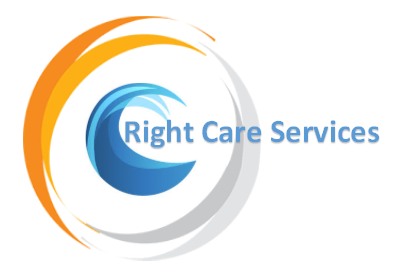 REFERRER INFORMATIONCLIENT INFORMATIONDo you have any children or dependents?  Yes □	No □Are you pregnant?	Yes   □		No  □		If yes – state due date: _______________CLIENT HOUSING HISTORYPlease provide the client housing history for the past 3 yearsCLIENT INCOMEIs the client in receipt of benefits? 	□Yes		□NoHow much benefits the client is currently in receipt of (please state amount for each benefit currently receiving)?When did you start receiving benefits?...................................................................Is the client working?	Yes □		□No If client is working, what is type of employment contract has the client got (permanent, zero hours, fixed term….)?What is the client income from employment?Has the client any debts?  □Yes	□NoCLIENT NEEDSDo you require assistance with any of the following?CURRENT AND HISTORIC LEGAL OFFENCESRISK ASSESSMENTPlease tick the boxes below to indicate if the applicant has any history (past or current) of the items listed.LEARNING DISABILITIESMENTAL HEALTHDoes the applicant have a history of mental health issues      Yes ▭            No  ▭If ‘Yes’, please provide the following information (if ‘No’ please go to the next section)SUBSTANCE USEDoes the applicant have a history of any of the following: Problems linked to alcohol use 			Yes	▭	No	▭Use of illegal drugs (including cannabis)		Yes	▭	No 	▭Please state drugs used:…………………………………………………………………………………………Dependency on prescribed medication 		Yes	▭	No 	▭Please state medication: ………………………………………………………………………………………...Solvent dependency				Yes 	▭	No 	▭If ‘Yes’ to any of the above, please provide information below.  If ‘No’ go to next sectionDOMESTIC / LIVING SKILLSEQUAL OPPORTUNITIES MONITORINGRight Care is committed to providing an excellent service to all clients, irrespective of ethnicity, gender, sexual orientation, religion, disability or age.  The information requested on this page is strictly confidential and is used by Transform for monitoring purposes only and will not be used for selection purposes.  The applicant can choose whether they wish to provide this information or not – their choice will not affect the application in any way.Please complete sections A to E of this page, ticking one box for each section.DATA PROTECTION DECLARATIONPlease PDF and return the form by email to: dorrance.davis@rightcareservices.co.uk  Postal AddressDorrance Davis-MandengueRight Care Services Unit 19 Brian Clough Business Centre200-222 Cotton LaneDerbyDE24 8GJTel: 01332650797 / 07869664326Referrer’s Name: Referrer’s PositionReferring organisationReferrer’s Telephone no:Referrer’s Email AddressHow long have you known the client for?Nature of support provided to clientFirst NameFamily NameDOBNational Insurance Number Telephone NumberNext of Kin or Emergency contact Name:Tel:Probation officerName:Tel:Support worker Name:TelSocial WorkerName:Tel:CPN (Community Psychiatric Nurse )Name:Tel:Drug Support WorkerName:Tel:Current AddressAddressAccommodation TypeStart dateEnd DateReason for leavingPlease state here any specific needs your client has with regards to suitable accommodation (please state any location, size needs, health requirements and restriction orders that impacts on the type of property the client can be offered)Please state here any specific needs your client has with regards to suitable accommodation (please state any location, size needs, health requirements and restriction orders that impacts on the type of property the client can be offered)Please state here any specific needs your client has with regards to suitable accommodation (please state any location, size needs, health requirements and restriction orders that impacts on the type of property the client can be offered)Please state here any specific needs your client has with regards to suitable accommodation (please state any location, size needs, health requirements and restriction orders that impacts on the type of property the client can be offered)Please state here any specific needs your client has with regards to suitable accommodation (please state any location, size needs, health requirements and restriction orders that impacts on the type of property the client can be offered)Income SupportJob seekers allowanceIncapacity benefitDisability living allowanceSevere disablement allowanceHousing benefitUniversal Credit PensionOther Life skills (cooking/cleaning etc) YesNo Budgeting YesNoTraining / employmentYes No Social skillsYesNo Emotional wellbeingYesNo Medical problemsYes No Physical limitationsYesNoForm fillingYes No Culture and faithYesNo Current offenceCurrent offenceSentence Start DateSentence Start DateCurrent Sentence/Community OrderCurrent Sentence/Community OrderCustody Release DateCustody Release DateLicence End DateLicence End DateName of supervising officer and team:Name of supervising officer and team:Tel No:Tel No:Does the applicant have any pending court cases?     Yes ▭       No ▭If ‘Yes’, please list below:Does the applicant have any pending court cases?     Yes ▭       No ▭If ‘Yes’, please list below:Does the applicant have any pending court cases?     Yes ▭       No ▭If ‘Yes’, please list below:Does the applicant have any pending court cases?     Yes ▭       No ▭If ‘Yes’, please list below:HISTORIC OFFENCES HISTORIC OFFENCES HISTORIC OFFENCES HISTORIC OFFENCES Date of offenceNature of offenceNature of offenceSentence imposedRiskYes NoIf ‘yes’ please provide more details in the boxDamage by fire / arsonSexual offencesWilful damage / damage to propertyOffences against childrenViolence to others Domestic violence issuesAnti-social behaviourExploitation by othersSelf-harmSuicide attemptsRacist ViewsAggressive behaviour/ issues with 
anger management?  Does the applicant have learning disability?		Yes  □		No  □If yes, please give details of what support the applicant receives:Please give details of any potential changes to the support if the applicant were to move to this accommodation:Does the applicant have a current care plan?    Yes ▭                No ▭Name of support provider:  Tel No: Nature of mental health issues (please give formal diagnosis if one exists):Please indicate the level of the applicant’s insight regarding their mental health here:Have there been any psychiatric admissions in the past 3 years?      Yes   ▭               No  ▭If ‘Yes’ please provide details here:Does the applicant have any history of self-harm?           Yes  ▭                No  ▭If ‘Yes’ please provide details here: What are the likely triggers which may lead the applicant to suffer a mental health relapse?What symptoms does the client display when unwell?Please list any medication currently taken here:Is the applicant reliable in self-medicating? N/A   ▭      Yes ▭      No ▭If the applicant receives support for their mental health issues, please give details of support provided below:Name:Agency:Tel No:When did alcohol/substance use begin?When did the applicant last took alcohol/substance?  …………………………………………….If the applicant receives support for their alcohol/substance use, please give details of support providerName:AgencyTel noIs the applicant currently undergoing a detoxification or treatment programme?  Yes ▭  No ▭If ‘Yes’, please answer the following questions:Organisation providing treatment: Name of Keyworker:Tel no:Date treatment commenced:Treatment end date:Has the applicant attended a treatment or detoxification programme in the past Yes ▭  No ▭What level of domestic/living skill does the applicant have?If there are no difficulties with these tasks, please tick here and move to next section ▭What level of domestic/living skill does the applicant have?If there are no difficulties with these tasks, please tick here and move to next section ▭What level of domestic/living skill does the applicant have?If there are no difficulties with these tasks, please tick here and move to next section ▭What level of domestic/living skill does the applicant have?If there are no difficulties with these tasks, please tick here and move to next section ▭High support needsSome support needs No support requiredWake and get self upWash and dress selfCook adequately and safelyEthnic origin (as defined by the applicantEthnic origin (as defined by the applicantEthnic origin (as defined by the applicantEthnic origin (as defined by the applicantEthnic origin (as defined by the applicantWhite:British   IrishOtherMixed:White & Black CaribbeanWhite and Black AfricanWhite & AsianOtherAsian or Asian British:IndianPakistaniBangladeshiOtherBlack or Black British:CaribbeanAfricanOtherGypsy / Romany/Irish TravellerDo not wish to discloseDeclaration & Data Protection – To be read to or by the applicantThe information given in this form will be used for assessment purpose only (excepting section 3 which is used solely for equal opportunities monitoring and is not used for assessment purposes).  All written and verbal information concerning this referral will be treated as strictly confidential by Right Care.  If your application is successful, this information will be held on file and you will have the right of access to it.  Right Care is a controller of personal information for the purpose of the Data Protection Act 2018. Transform’s Privacy Notice is available on request and provides details of: Your rights in relation to the information we hold about youHow we keep your personal information secureThe types of personal information Right Care collects about you and how we collect and use itThe legal grounds and purposes of processing personal dataThe legal grounds and purpose of processing personal data The period for which we keep your personal dataContact details of our information Risk OfficerIf you would like a copy of Right Care Privacy Notice, please contact a member of staff.Surveillance CameraCCTV systems are operated within the communal areas of all houses of Right Care Services and only for the defined purposes set out within this policy. Right Care Services use of CCTV is to detect, prevent and reduce the incidence of crime on the property of Right Care Services.  Right Care Services has due regard for the privacy of all Service Users, staff and visitors at all times and staff and Service Users understand their rights regarding the use of CCTV.  There is no hidden surveillance camera within Right Care Services houses.To be signed by the applicant:I hereby give my permission for the information provided on this form to be given to Right Care Services SH. I also give my permission for Right Care to contact other agencies regarding my support needs, health / psychiatric history and details of any court convictions. PLEASE NOTE:  If this form is being completed on computer, please type in the applicant’s name below to indicate that they have read and understood the above and give their permission for the enclosed information to be provided to Right Care Services. Signed by applicant:  Date:  